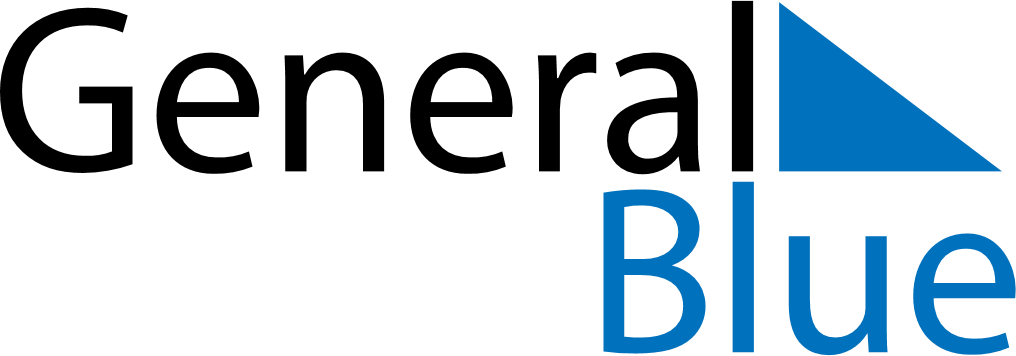 October 2025October 2025October 2025VenezuelaVenezuelaMondayTuesdayWednesdayThursdayFridaySaturdaySunday123456789101112Day of Indigenous Resistance13141516171819202122232425262728293031